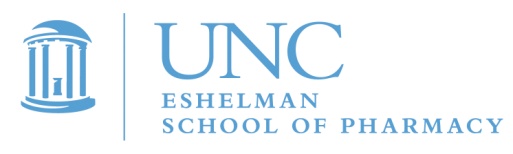 Photo ID Badge Transition Request FormPlease complete form in its entirety and submit to your Department Head/Chair or Designee.  You must show a current picture I.D. to complete this transaction.  If no expiration date is included on form, it will automatically expire in five (5) years.  *REQUIRED INFORMATION, INCOMPLETE FORMS WILL NOT BE PROCESSED     1.  Do you have an existing UNC School of Medicine Photo ID?	 Yes	X No2.  *PID Number:   	*Email Address:    For your photo ID badge:3.  *Legal Name:	Last Name:    		First Name:    			 (Note: You may use your first initial and middle name.)		Middle Initial:  4.  *Title/Position:	 Professor	 Associate Professor	 Assistant Professor			 Research Associate	 Research Assistant	 Other: ___________________________________________		 Post-Doctoral Fellow	 Graduate Student	 Other: ___________________________________________		 Information Technology 	 Administrative Assistant	 Other: ___________________________________________5.  *Department:	 DPET / Pharmacogenomics	 MEDC / Drug Discovery	 DPMP/Nanotechnology	 Administration	 Business/HR	 ITSoP	 Other: ___________________________________________*Please check the  of Pharmacy / Medicine building to which you are assigned / requesting access: ___ Genetic Medicine Bldg (Floor: 1st	2nd   (Circle))       ___ Marsico Hall /Imaging Research Bldg (Fl:  2nd  3rd  4th  NMRarea  (Circle))The individual identified above should be allowed access to the designated UNC Eshelman School of Pharmacy space in the Genetic Medicine Research Building and/or Imaging Research Building.*___				_______________________   *  			                     *_			__
	Signature of Department Chair or Designee				Date			Phone NumberNote:  Permissions for access to other floors in Genetic Medicine requires authorization from those SoM departments._____ GMB 3rd Floor (Biochemistry)	_____ GMB 4th Floor (Pharmacology)	_____ GMB 5th Floor (Genetics)The individual identified above should be allowed access to the designated SoM space(s).*__________________________________________________________   *__________________    *_____________________
	Signature of Department Chair or Designee				Date			Phone Number*__________________________________________________________   *__________________    *_____________________
	Signature of Department Chair or Designee				Date			Phone NumberNote:  Permissions for access to other SoM buildings requires use of the SoM Photo ID Request Form.* I UNDERSTAND THE FOLLOWING: A $15.00 replacement fee will be charged for any lost badge while employed. A $50.00 deduction from your final paycheck will be made if Photo ID is not included in Termination Packet.* __________________________________________________________________	* _______________
Employee Signature		Date